Press release--Tulsa Trail Teacher Makes Television AppearanceOctober 12, 2018Second grade special education teacher, Jennifer Neu, was recently interviewed by television broadcaster, Steve Adubato, for his show “Caucus: New Jersey with Steve Adubato”.  Along with three other educators from the New Jersey, Mrs. Neu discussed the unique challenges educators face in a world driven by lightning-fast technology, information and misinformation. The television show highlighted how educators help students decode the barrage of messages they receive each day to teach tolerance and learn productive problem-solving techniques.  To view Mrs. Neu’s interview that was aired in September and October, go to http://steveadubato.org/teaching-students-to-unplug-and-think-critically.html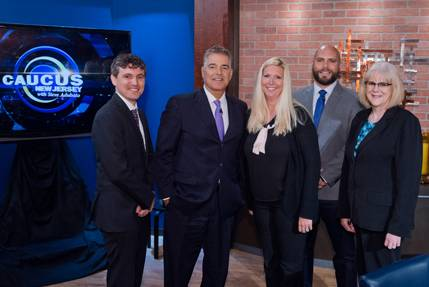 